2021 жылғы 22 маусымда Алтай ауданында Шығыс Қазақстан облысы бойынша ҚР Президенті жанындағы мемлекеттік басқару академиясы филиалының арнайы тренерлері белсенді оқыту нысандарын, кейстік технологияларды және іскерлік ойындарды қолдана отырып, аумақтық сайлау комиссиясының мүшелері мен Алтай ауданының учаскелік сайлау комиссияларының хатшылары үшін "Қазақстан Республикасының аудандық маңызы бар қалалары, ауылдары, кенттері, ауылдық округтері әкімдерінің сайлауында сайлау процесінің құқықтық негіздері және сайлау комиссияларының жұмысын ұйымдастыру" тақырыбына оқыту семинарын өткізді.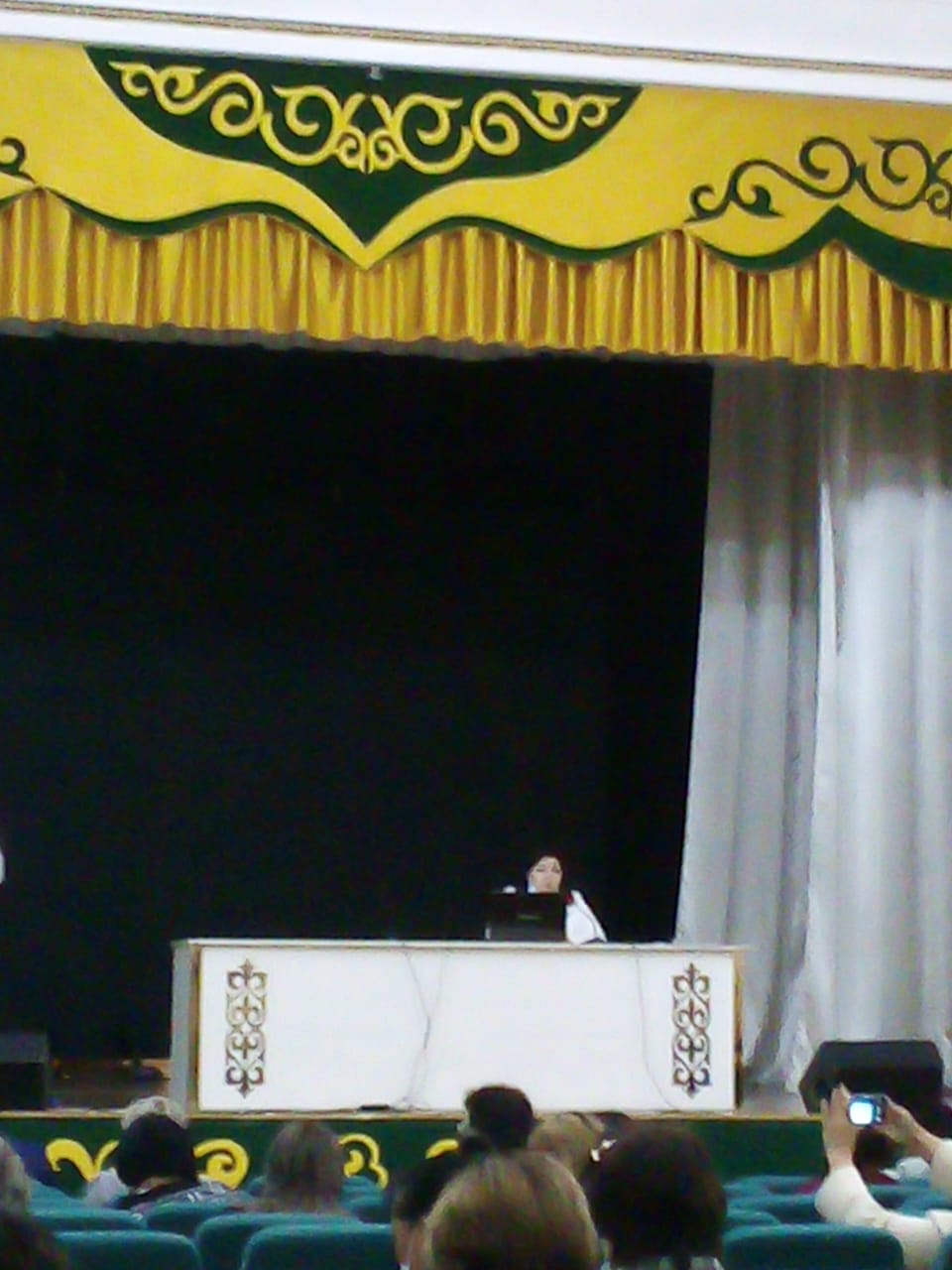 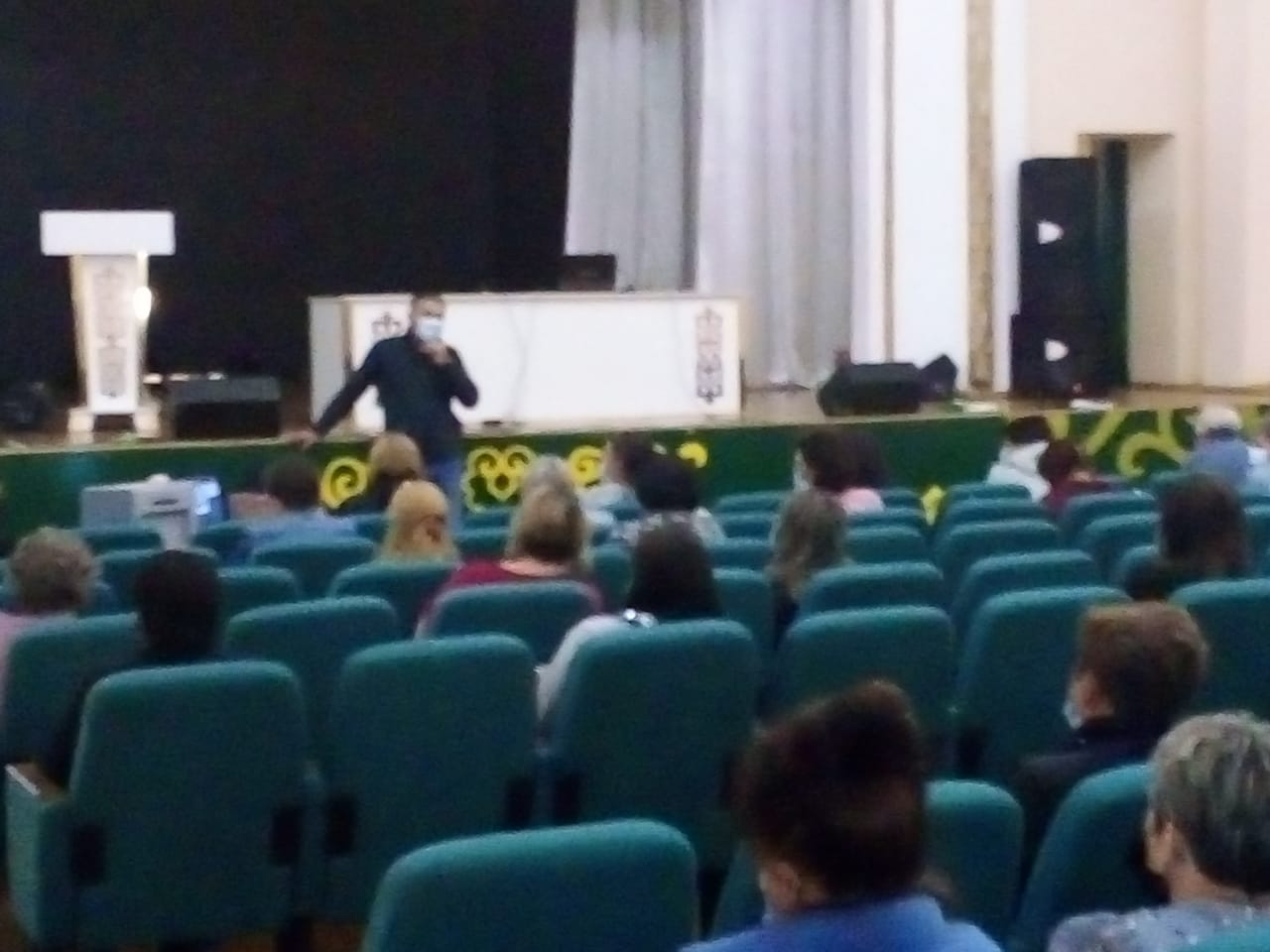 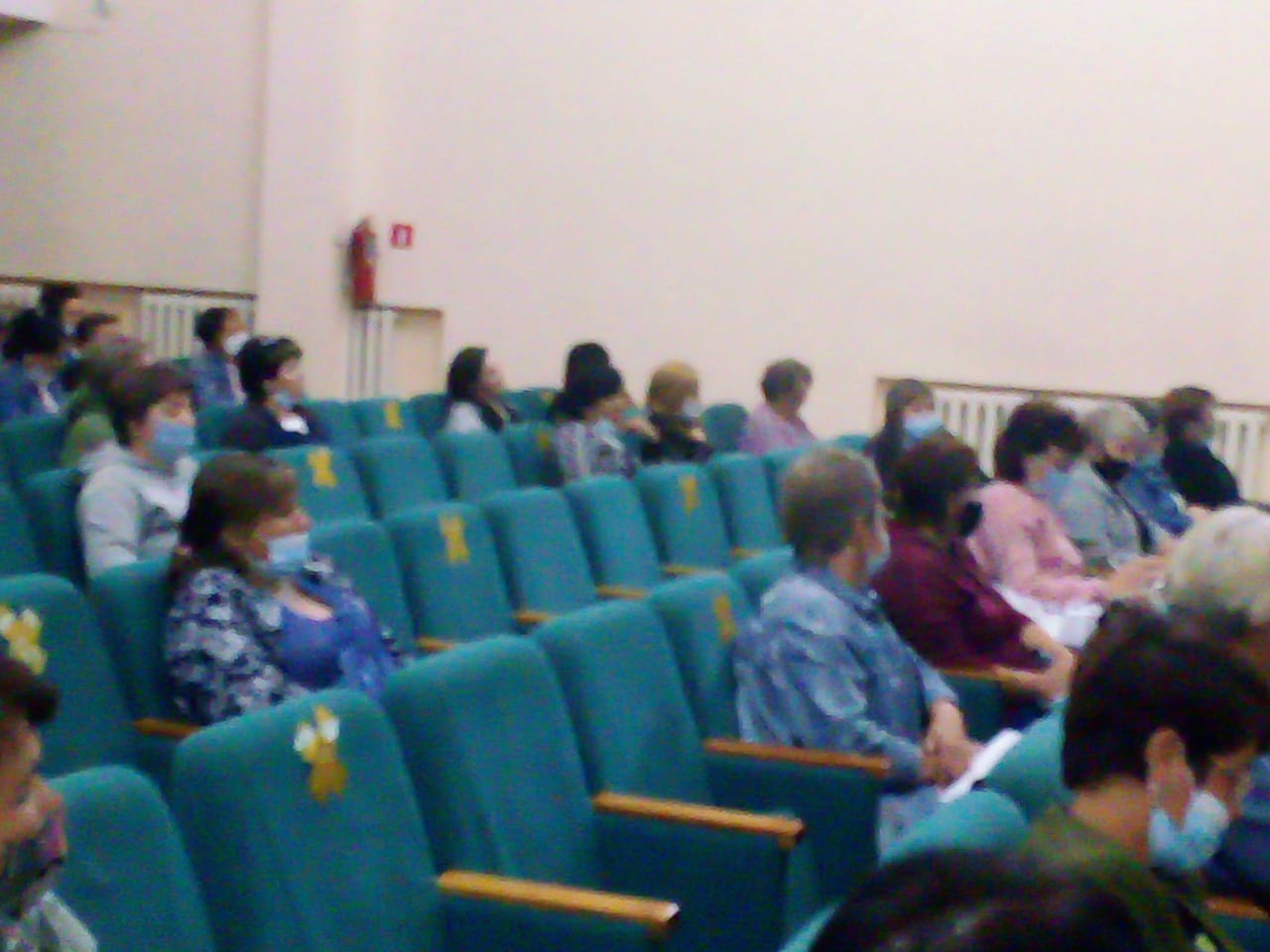 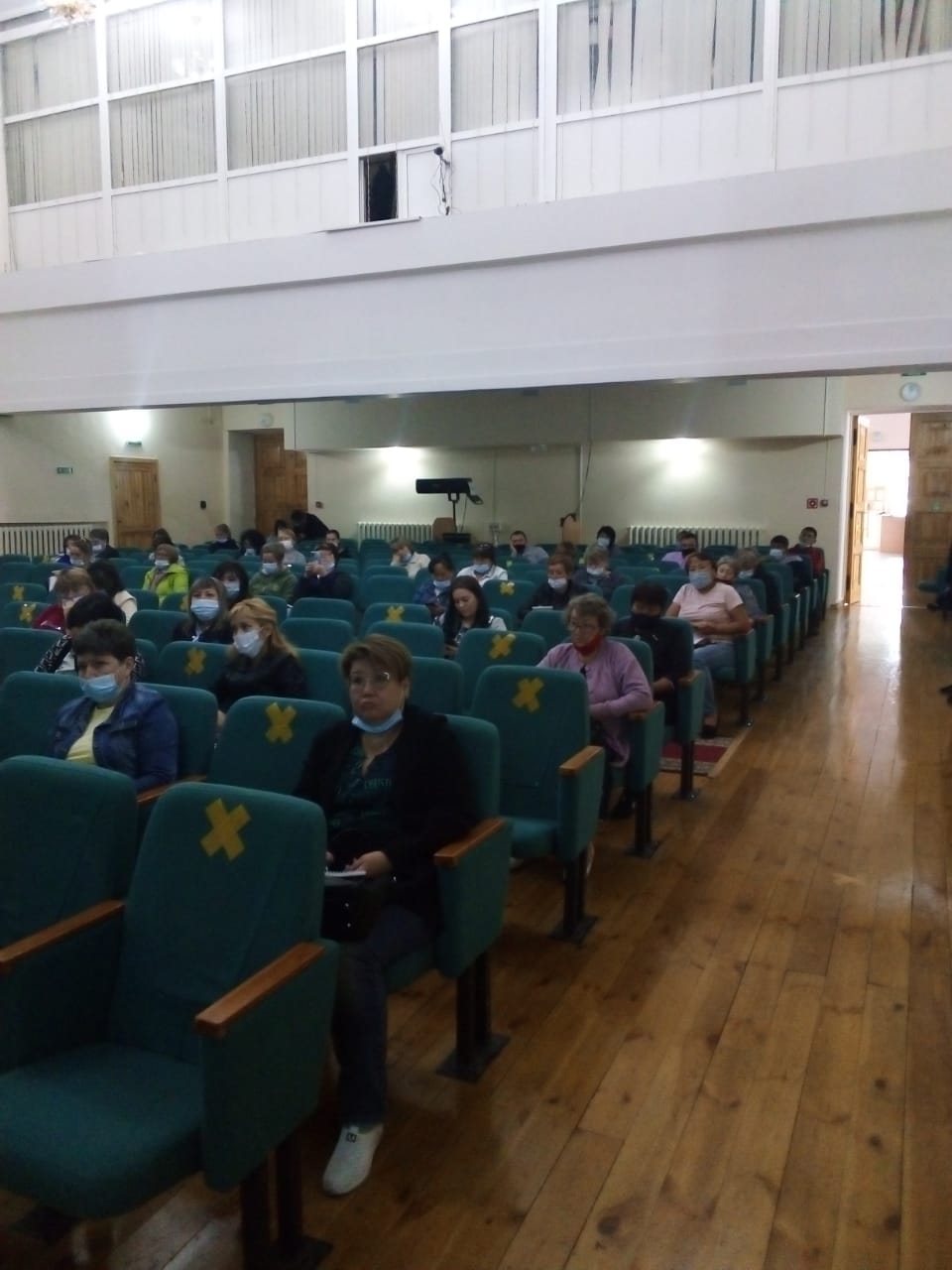 